Polk County Fire District No. 1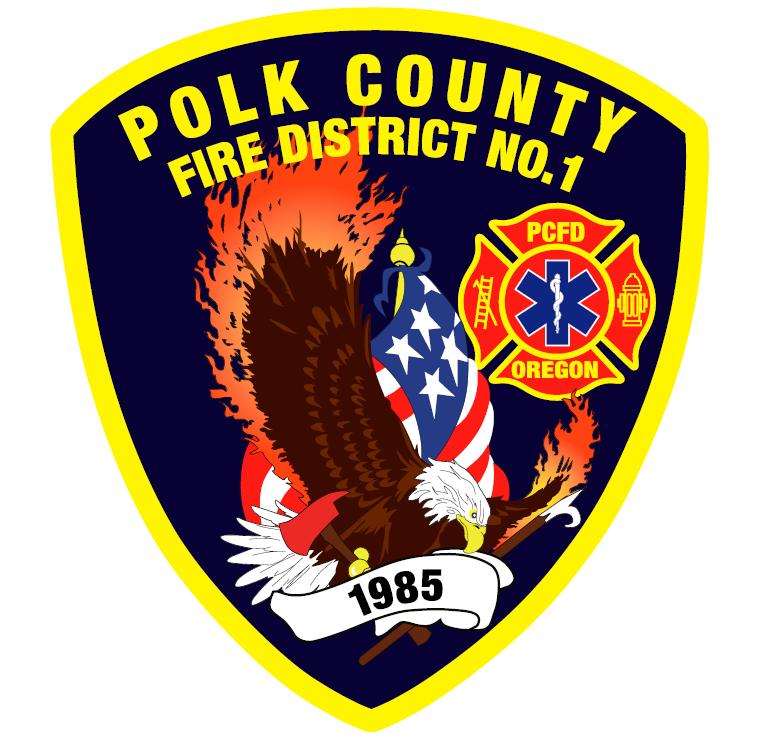 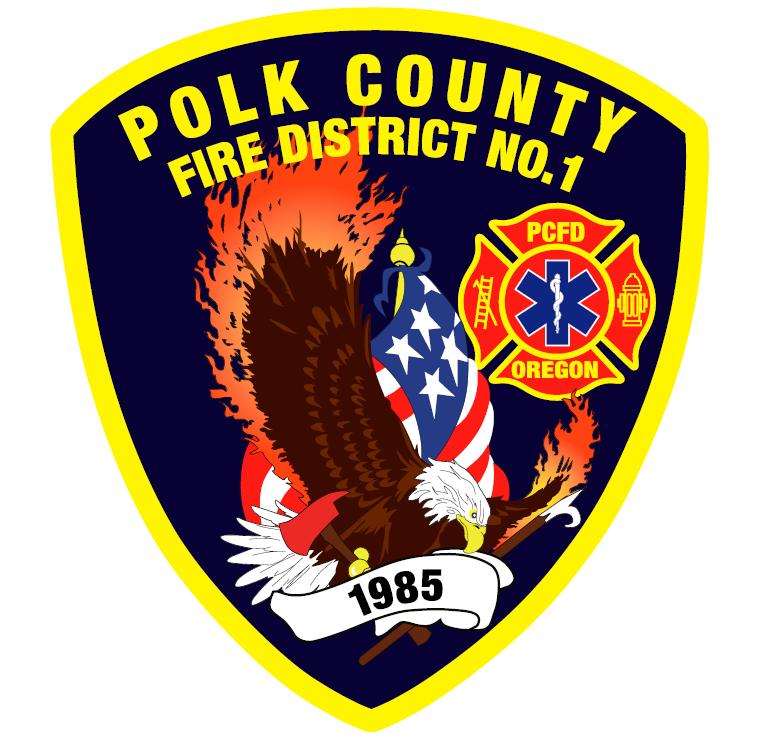 Employment ApplicationPLEASE PRINT LEGIBLY OR TYPEThe Polk County Fire District No. 1 is an equal opportunity employer and does not unlawfully discriminate on the basis of race, sex, age, color, religion, natural origin, marital status, veteran status, disability status or any other basis prohibited by federal, state or local law. InstructionsAnswer each question fully and accurately.  If you need additional space, continue your answer(s) on a separate sheet of paper.  No action can be taken on this application until all questions have been answered.Position Applied For: 						 Date: 			Employment status sought:  Full Time      Part-time    Temporary    Volunteer  When are you available for employment? _______________________________________________NAME 															LAST NAME			FIRST NAME			MIDDLE NAMEADDRESS 															STREET ADDRESS				CITY			STATE		ZIPMay we contact you at work?  Yes    No 	Work phone: 						Home phone: 			   Other: 			   E-mail: 					Have you possessed a Driver’s license for the last three years? Yes    No Are you at least 18 years of age?  Yes    No Do you have any physical limitations which would prevent or impair performance of the job which you are applying?	Yes 	No Would you take a physical examination if it is required for the job which you are applying?  
	Yes 	No Are you now, or do you expect to be engaged in any other business or employment while occupying this position?  	Yes    No If yes, explain 
													Have you ever applied at Polk County Fire District No. 1 before? 
 	Yes    No If yes, when? 													EMPLOYMENT/VOLUNTEER HISTORYEMPLOYMENT/VOLUNTEER HISTORYEMPLOYMENT/VOLUNTEER HISTORYEMPLOYMENT/VOLUNTEER HISTORYEMPLOYMENT/VOLUNTEER HISTORYList names of employers in consecutive order with present listed first.  Account for periods of time including military service and any periods of unemployment.  If self-employed, give firm name and supply business references.  If you worked in any position under another name, please give name(s).  PLEASE GIVE MONTH AND YEAR.List names of employers in consecutive order with present listed first.  Account for periods of time including military service and any periods of unemployment.  If self-employed, give firm name and supply business references.  If you worked in any position under another name, please give name(s).  PLEASE GIVE MONTH AND YEAR.List names of employers in consecutive order with present listed first.  Account for periods of time including military service and any periods of unemployment.  If self-employed, give firm name and supply business references.  If you worked in any position under another name, please give name(s).  PLEASE GIVE MONTH AND YEAR.List names of employers in consecutive order with present listed first.  Account for periods of time including military service and any periods of unemployment.  If self-employed, give firm name and supply business references.  If you worked in any position under another name, please give name(s).  PLEASE GIVE MONTH AND YEAR.List names of employers in consecutive order with present listed first.  Account for periods of time including military service and any periods of unemployment.  If self-employed, give firm name and supply business references.  If you worked in any position under another name, please give name(s).  PLEASE GIVE MONTH AND YEAR.Employer/Company 													Address: 								Phone: 					Immediate Supervisor and Title: 												Job Title: 								From: 				 to 	May we contact this employer? Yes    No Description of Duties: Reason for Leaving: 													Employer/Company 													Address: 								Phone: 					Immediate Supervisor and Title: 												Job Title: 								From: 				 to 	May we contact this employer? Yes    No Description of Duties: Reason for Leaving: 													Employer/Company 													Address: 								Phone: 					Immediate Supervisor and Title: 												Job Title: 								From: 				 to 	May we contact this employer? Yes    No Description of Duties: Reason for Leaving: 													Employer/Company 													Address: 								Phone: 					Immediate Supervisor and Title: 												Job Title: 								From: 				 to 	May we contact this employer? Yes    No Description of Duties: Reason for Leaving: 													Employer/Company 													Address: 								Phone: 					Immediate Supervisor and Title: 												Job Title: 								From: 				 to 	May we contact this employer? Yes    No Description of Duties: Reason for Leaving: 													Employer/Company 													Address: 								Phone: 					Immediate Supervisor and Title: 												Job Title: 								From: 				 to 	May we contact this employer? Yes    No Description of Duties: Reason for Leaving: 													Employer/Company 													Address: 								Phone: 					Immediate Supervisor and Title: 												Job Title: 								From: 				 to 	May we contact this employer? Yes    No Description of Duties: Reason for Leaving: 													Employer/Company 													Address: 								Phone: 					Immediate Supervisor and Title: 												Job Title: 								From: 				 to 	May we contact this employer? Yes    No Description of Duties: Reason for Leaving: 													Employer/Company 													Address: 								Phone: 					Immediate Supervisor and Title: 												Job Title: 								From: 				 to 	May we contact this employer? Yes    No Description of Duties: Reason for Leaving: 													Employer/Company 													Address: 								Phone: 					Immediate Supervisor and Title: 												Job Title: 								From: 				 to 	May we contact this employer? Yes    No Description of Duties: Reason for Leaving: 													Employer/Company 													Address: 								Phone: 					Immediate Supervisor and Title: 												Job Title: 								From: 				 to 	May we contact this employer? Yes    No Description of Duties: Reason for Leaving: 													Employer/Company 													Address: 								Phone: 					Immediate Supervisor and Title: 												Job Title: 								From: 				 to 	May we contact this employer? Yes    No Description of Duties: Reason for Leaving: 													Employer/Company 													Address: 								Phone: 					Immediate Supervisor and Title: 												Job Title: 								From: 				 to 	May we contact this employer? Yes    No Description of Duties: Reason for Leaving: 													Employer/Company 													Address: 								Phone: 					Immediate Supervisor and Title: 												Job Title: 								From: 				 to 	May we contact this employer? Yes    No Description of Duties: Reason for Leaving: 													Employer/Company 													Address: 								Phone: 					Immediate Supervisor and Title: 												Job Title: 								From: 				 to 	May we contact this employer? Yes    No Description of Duties: Reason for Leaving: 													Employer/Company 													Address: 								Phone: 					Immediate Supervisor and Title: 												Job Title: 								From: 				 to 	May we contact this employer? Yes    No Description of Duties: Reason for Leaving: 													Employer/Company 													Address: 								Phone: 					Immediate Supervisor and Title: 												Job Title: 								From: 				 to 	May we contact this employer? Yes    No Description of Duties: Reason for Leaving: 													Employer/Company 													Address: 								Phone: 					Immediate Supervisor and Title: 												Job Title: 								From: 				 to 	May we contact this employer? Yes    No Description of Duties: Reason for Leaving: 													Employer/Company 													Address: 								Phone: 					Immediate Supervisor and Title: 												Job Title: 								From: 				 to 	May we contact this employer? Yes    No Description of Duties: Reason for Leaving: 													Employer/Company 													Address: 								Phone: 					Immediate Supervisor and Title: 												Job Title: 								From: 				 to 	May we contact this employer? Yes    No Description of Duties: Reason for Leaving: 													EDUCATIONEDUCATIONEDUCATIONEDUCATIONEDUCATIONDo you have a high school diploma?  Yes    No  If yes, 																School name			Address					Year Graduated	If no, do you have a GED?   Yes    No  If yes, when and where did you receive it? 									Do you have a high school diploma?  Yes    No  If yes, 																School name			Address					Year Graduated	If no, do you have a GED?   Yes    No  If yes, when and where did you receive it? 									Do you have a high school diploma?  Yes    No  If yes, 																School name			Address					Year Graduated	If no, do you have a GED?   Yes    No  If yes, when and where did you receive it? 									Do you have a high school diploma?  Yes    No  If yes, 																School name			Address					Year Graduated	If no, do you have a GED?   Yes    No  If yes, when and where did you receive it? 									Do you have a high school diploma?  Yes    No  If yes, 																School name			Address					Year Graduated	If no, do you have a GED?   Yes    No  If yes, when and where did you receive it? 									COLLEGECOLLEGECOLLEGECOLLEGECOLLEGEINSTITUTIONADDRESSDATESMAJOR/DEGREE1.2.3.4.Additional Educational and/or Vocational or Technical Training Information:School: 			Courses Taken: 		Courses Completed: 	School: 			Courses Taken: 		Courses Completed: 	School: 			Courses Taken: 		Courses Completed: 	Additional Educational and/or Vocational or Technical Training Information:School: 			Courses Taken: 		Courses Completed: 	School: 			Courses Taken: 		Courses Completed: 	School: 			Courses Taken: 		Courses Completed: 	Additional Educational and/or Vocational or Technical Training Information:School: 			Courses Taken: 		Courses Completed: 	School: 			Courses Taken: 		Courses Completed: 	School: 			Courses Taken: 		Courses Completed: 	Additional Educational and/or Vocational or Technical Training Information:School: 			Courses Taken: 		Courses Completed: 	School: 			Courses Taken: 		Courses Completed: 	School: 			Courses Taken: 		Courses Completed: 	Additional Educational and/or Vocational or Technical Training Information:School: 			Courses Taken: 		Courses Completed: 	School: 			Courses Taken: 		Courses Completed: 	School: 			Courses Taken: 		Courses Completed: 	QUALIFICATIONS/MAJOR SKILLSQUALIFICATIONS/MAJOR SKILLSQUALIFICATIONS/MAJOR SKILLSQUALIFICATIONS/MAJOR SKILLSQUALIFICATIONS/MAJOR SKILLSPlease list all training, skills or experience you feel relates to the position(s) applied for that would help you perform the work, such as projects, licenses, certifications, vocational or technical programs, military training, hobbies, etc.  Please indicate with an ‘X’ any of the following certifications you have obtained:Please list all training, skills or experience you feel relates to the position(s) applied for that would help you perform the work, such as projects, licenses, certifications, vocational or technical programs, military training, hobbies, etc.  Please indicate with an ‘X’ any of the following certifications you have obtained:Please list all training, skills or experience you feel relates to the position(s) applied for that would help you perform the work, such as projects, licenses, certifications, vocational or technical programs, military training, hobbies, etc.  Please indicate with an ‘X’ any of the following certifications you have obtained:Please list all training, skills or experience you feel relates to the position(s) applied for that would help you perform the work, such as projects, licenses, certifications, vocational or technical programs, military training, hobbies, etc.  Please indicate with an ‘X’ any of the following certifications you have obtained:Please list all training, skills or experience you feel relates to the position(s) applied for that would help you perform the work, such as projects, licenses, certifications, vocational or technical programs, military training, hobbies, etc.  Please indicate with an ‘X’ any of the following certifications you have obtained:REFERENCESREFERENCESREFERENCESREFERENCESREFERENCESPlease provide at least three personal references, not relatives or former employersPlease provide at least three personal references, not relatives or former employersPlease provide at least three personal references, not relatives or former employersPlease provide at least three personal references, not relatives or former employersPlease provide at least three personal references, not relatives or former employersName: 				Phone: 	Address: 				E-mail: 	Occupation: 		How long have you known this person?: 	 Name: 				Phone: 	Address: 				E-mail: 	Occupation: 		How long have you known this person?: 	 Name: 				Phone: 	Address: 				E-mail: 	Occupation: 		How long have you known this person?: 	 Name: 				Phone: 	Address: 				E-mail: 	Occupation: 		How long have you known this person?: 	 Name: 				Phone: 	Address: 				E-mail: 	Occupation: 		How long have you known this person?: 	 Name: 				Phone: 	Address: 				E-mail: 	Occupation: 		How long have you known this person?: 	Name: 				Phone: 	Address: 				E-mail: 	Occupation: 		How long have you known this person?: 	Name: 				Phone: 	Address: 				E-mail: 	Occupation: 		How long have you known this person?: 	Name: 				Phone: 	Address: 				E-mail: 	Occupation: 		How long have you known this person?: 	Name: 				Phone: 	Address: 				E-mail: 	Occupation: 		How long have you known this person?: 	Name: 				Phone: 	Address: 				E-mail: 	Occupation: 		How long have you known this person?: 	Name: 				Phone: 	Address: 				E-mail: 	Occupation: 		How long have you known this person?: 	Name: 				Phone: 	Address: 				E-mail: 	Occupation: 		How long have you known this person?: 	Name: 				Phone: 	Address: 				E-mail: 	Occupation: 		How long have you known this person?: 	Name: 				Phone: 	Address: 				E-mail: 	Occupation: 		How long have you known this person?: 	Name: 				Phone: 	Address: 				E-mail: 	Occupation: 		How long have you known this person?: 	Name: 				Phone: 	Address: 				E-mail: 	Occupation: 		How long have you known this person?: 	Name: 				Phone: 	Address: 				E-mail: 	Occupation: 		How long have you known this person?: 	Name: 				Phone: 	Address: 				E-mail: 	Occupation: 		How long have you known this person?: 	Name: 				Phone: 	Address: 				E-mail: 	Occupation: 		How long have you known this person?: 	As a condition of employment, you will be required to provide original documents establishing you identity and authorization to work, and if necessary, to complete the U.S. Immigration and Naturalization Form I-9.As a condition of employment, you will be required to provide original documents establishing you identity and authorization to work, and if necessary, to complete the U.S. Immigration and Naturalization Form I-9.As a condition of employment, you will be required to provide original documents establishing you identity and authorization to work, and if necessary, to complete the U.S. Immigration and Naturalization Form I-9.As a condition of employment, you will be required to provide original documents establishing you identity and authorization to work, and if necessary, to complete the U.S. Immigration and Naturalization Form I-9.As a condition of employment, you will be required to provide original documents establishing you identity and authorization to work, and if necessary, to complete the U.S. Immigration and Naturalization Form I-9.AFFIDAVIT AND AUTHORIZATION TO INVESTIGATEAFFIDAVIT AND AUTHORIZATION TO INVESTIGATEAFFIDAVIT AND AUTHORIZATION TO INVESTIGATEAFFIDAVIT AND AUTHORIZATION TO INVESTIGATEAFFIDAVIT AND AUTHORIZATION TO INVESTIGATEI certify that the answers and information given herein are true and complete to the best of my knowledge.  I attest that all attachments to the application are true.  I agree that Polk County Fire District No. 1 shall not be liable in any respect if employment is denied me or if employment is terminated because of false, incomplete or misleading information in my application or interview(s).  I also authorize the companies, schools or persons named above to release to Polk County Fire District No. 1 all information regarding my employment, character, and qualifications.  I hereby release said companies, schools or persons from all liability for any damage for issuing this information.  I expressly waive all provisions of law prohibiting any physician, person, hospital or other institution that has or may hereafter attend or furnish me with treatment from disclosing to the company any knowledge or information thereby acquired.  I understand that nothing contained in this employment application or in granting of an interview creates a contract between Polk County Fire District No. 1 and myself for employment or any other benefit.  No promises regarding employment have been made to me and I understand that no such promise or guarantee is binding upon Polk County Fire District No. 1.  If an employment relationship is established, I understand that unless specifically limited in a formally executed contract, I have the right to terminate employment at any time and for any reason and the company retains a similar right.  I agree that if I am accepted I may be asked to undergo a physical exam by a medical professional selected by the employer and a pass/fail physical agility test. The medical examination will include drug testing.  I understand that any of the following may be cause for the discontinuing of my employment: 1.) results of the medical examination that identify positive results in drug testing or discloses physical conditions which will prevent my functioning as a Fire Fighter/Paramedic, and 2.) my failure to successfully complete the physical agility test.  I consent to the release to the Employer any and all medical information as may be deemed necessary by the employer in judging my capability to perform the work for which I have applied.  Signature: 	   Date: 	I certify that the answers and information given herein are true and complete to the best of my knowledge.  I attest that all attachments to the application are true.  I agree that Polk County Fire District No. 1 shall not be liable in any respect if employment is denied me or if employment is terminated because of false, incomplete or misleading information in my application or interview(s).  I also authorize the companies, schools or persons named above to release to Polk County Fire District No. 1 all information regarding my employment, character, and qualifications.  I hereby release said companies, schools or persons from all liability for any damage for issuing this information.  I expressly waive all provisions of law prohibiting any physician, person, hospital or other institution that has or may hereafter attend or furnish me with treatment from disclosing to the company any knowledge or information thereby acquired.  I understand that nothing contained in this employment application or in granting of an interview creates a contract between Polk County Fire District No. 1 and myself for employment or any other benefit.  No promises regarding employment have been made to me and I understand that no such promise or guarantee is binding upon Polk County Fire District No. 1.  If an employment relationship is established, I understand that unless specifically limited in a formally executed contract, I have the right to terminate employment at any time and for any reason and the company retains a similar right.  I agree that if I am accepted I may be asked to undergo a physical exam by a medical professional selected by the employer and a pass/fail physical agility test. The medical examination will include drug testing.  I understand that any of the following may be cause for the discontinuing of my employment: 1.) results of the medical examination that identify positive results in drug testing or discloses physical conditions which will prevent my functioning as a Fire Fighter/Paramedic, and 2.) my failure to successfully complete the physical agility test.  I consent to the release to the Employer any and all medical information as may be deemed necessary by the employer in judging my capability to perform the work for which I have applied.  Signature: 	   Date: 	I certify that the answers and information given herein are true and complete to the best of my knowledge.  I attest that all attachments to the application are true.  I agree that Polk County Fire District No. 1 shall not be liable in any respect if employment is denied me or if employment is terminated because of false, incomplete or misleading information in my application or interview(s).  I also authorize the companies, schools or persons named above to release to Polk County Fire District No. 1 all information regarding my employment, character, and qualifications.  I hereby release said companies, schools or persons from all liability for any damage for issuing this information.  I expressly waive all provisions of law prohibiting any physician, person, hospital or other institution that has or may hereafter attend or furnish me with treatment from disclosing to the company any knowledge or information thereby acquired.  I understand that nothing contained in this employment application or in granting of an interview creates a contract between Polk County Fire District No. 1 and myself for employment or any other benefit.  No promises regarding employment have been made to me and I understand that no such promise or guarantee is binding upon Polk County Fire District No. 1.  If an employment relationship is established, I understand that unless specifically limited in a formally executed contract, I have the right to terminate employment at any time and for any reason and the company retains a similar right.  I agree that if I am accepted I may be asked to undergo a physical exam by a medical professional selected by the employer and a pass/fail physical agility test. The medical examination will include drug testing.  I understand that any of the following may be cause for the discontinuing of my employment: 1.) results of the medical examination that identify positive results in drug testing or discloses physical conditions which will prevent my functioning as a Fire Fighter/Paramedic, and 2.) my failure to successfully complete the physical agility test.  I consent to the release to the Employer any and all medical information as may be deemed necessary by the employer in judging my capability to perform the work for which I have applied.  Signature: 	   Date: 	I certify that the answers and information given herein are true and complete to the best of my knowledge.  I attest that all attachments to the application are true.  I agree that Polk County Fire District No. 1 shall not be liable in any respect if employment is denied me or if employment is terminated because of false, incomplete or misleading information in my application or interview(s).  I also authorize the companies, schools or persons named above to release to Polk County Fire District No. 1 all information regarding my employment, character, and qualifications.  I hereby release said companies, schools or persons from all liability for any damage for issuing this information.  I expressly waive all provisions of law prohibiting any physician, person, hospital or other institution that has or may hereafter attend or furnish me with treatment from disclosing to the company any knowledge or information thereby acquired.  I understand that nothing contained in this employment application or in granting of an interview creates a contract between Polk County Fire District No. 1 and myself for employment or any other benefit.  No promises regarding employment have been made to me and I understand that no such promise or guarantee is binding upon Polk County Fire District No. 1.  If an employment relationship is established, I understand that unless specifically limited in a formally executed contract, I have the right to terminate employment at any time and for any reason and the company retains a similar right.  I agree that if I am accepted I may be asked to undergo a physical exam by a medical professional selected by the employer and a pass/fail physical agility test. The medical examination will include drug testing.  I understand that any of the following may be cause for the discontinuing of my employment: 1.) results of the medical examination that identify positive results in drug testing or discloses physical conditions which will prevent my functioning as a Fire Fighter/Paramedic, and 2.) my failure to successfully complete the physical agility test.  I consent to the release to the Employer any and all medical information as may be deemed necessary by the employer in judging my capability to perform the work for which I have applied.  Signature: 	   Date: 	I certify that the answers and information given herein are true and complete to the best of my knowledge.  I attest that all attachments to the application are true.  I agree that Polk County Fire District No. 1 shall not be liable in any respect if employment is denied me or if employment is terminated because of false, incomplete or misleading information in my application or interview(s).  I also authorize the companies, schools or persons named above to release to Polk County Fire District No. 1 all information regarding my employment, character, and qualifications.  I hereby release said companies, schools or persons from all liability for any damage for issuing this information.  I expressly waive all provisions of law prohibiting any physician, person, hospital or other institution that has or may hereafter attend or furnish me with treatment from disclosing to the company any knowledge or information thereby acquired.  I understand that nothing contained in this employment application or in granting of an interview creates a contract between Polk County Fire District No. 1 and myself for employment or any other benefit.  No promises regarding employment have been made to me and I understand that no such promise or guarantee is binding upon Polk County Fire District No. 1.  If an employment relationship is established, I understand that unless specifically limited in a formally executed contract, I have the right to terminate employment at any time and for any reason and the company retains a similar right.  I agree that if I am accepted I may be asked to undergo a physical exam by a medical professional selected by the employer and a pass/fail physical agility test. The medical examination will include drug testing.  I understand that any of the following may be cause for the discontinuing of my employment: 1.) results of the medical examination that identify positive results in drug testing or discloses physical conditions which will prevent my functioning as a Fire Fighter/Paramedic, and 2.) my failure to successfully complete the physical agility test.  I consent to the release to the Employer any and all medical information as may be deemed necessary by the employer in judging my capability to perform the work for which I have applied.  Signature: 	   Date: 	